Name of activity:  Youth Day ProcessionCategory: Student’s ActivityOrganising unit: NSS in collaboration with IQAC, Ramakrishna Sarada Mission Vivekananda VidyabhavanDate: 12/01/23Time: 7:00 am - onwardsVenue: Adjacent area to the collegeName of resource person/s (with designation):  N/ANumber of participants: 170Brief description of the event: The NSS unit and the IQAC of RKSMVV had organized a procession jointly on 12th of January, 2023 in the areas to the college on the occasion of ‘National Youth Day’. Thirty- six NSS volunteers took part in the procession along with other students.Outcome: The Youth Day procession of students is a powerful display of unity and empowerment, fostering a sense of solidarity among the youth. It often serves as a platform for expressing their aspirations, advocating for social issues, and highlighting the importance of education and civic engagement. The outcome may include increased awareness, strengthened community bonds, and a lasting impact on the participants' commitment to positive change.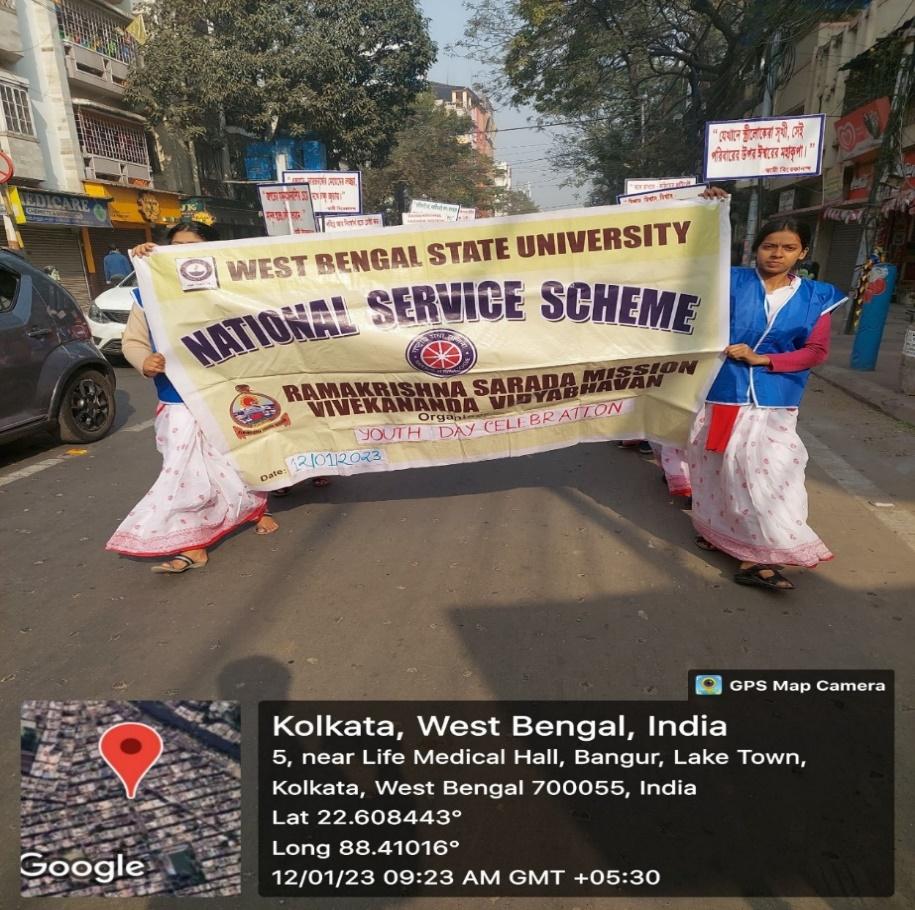 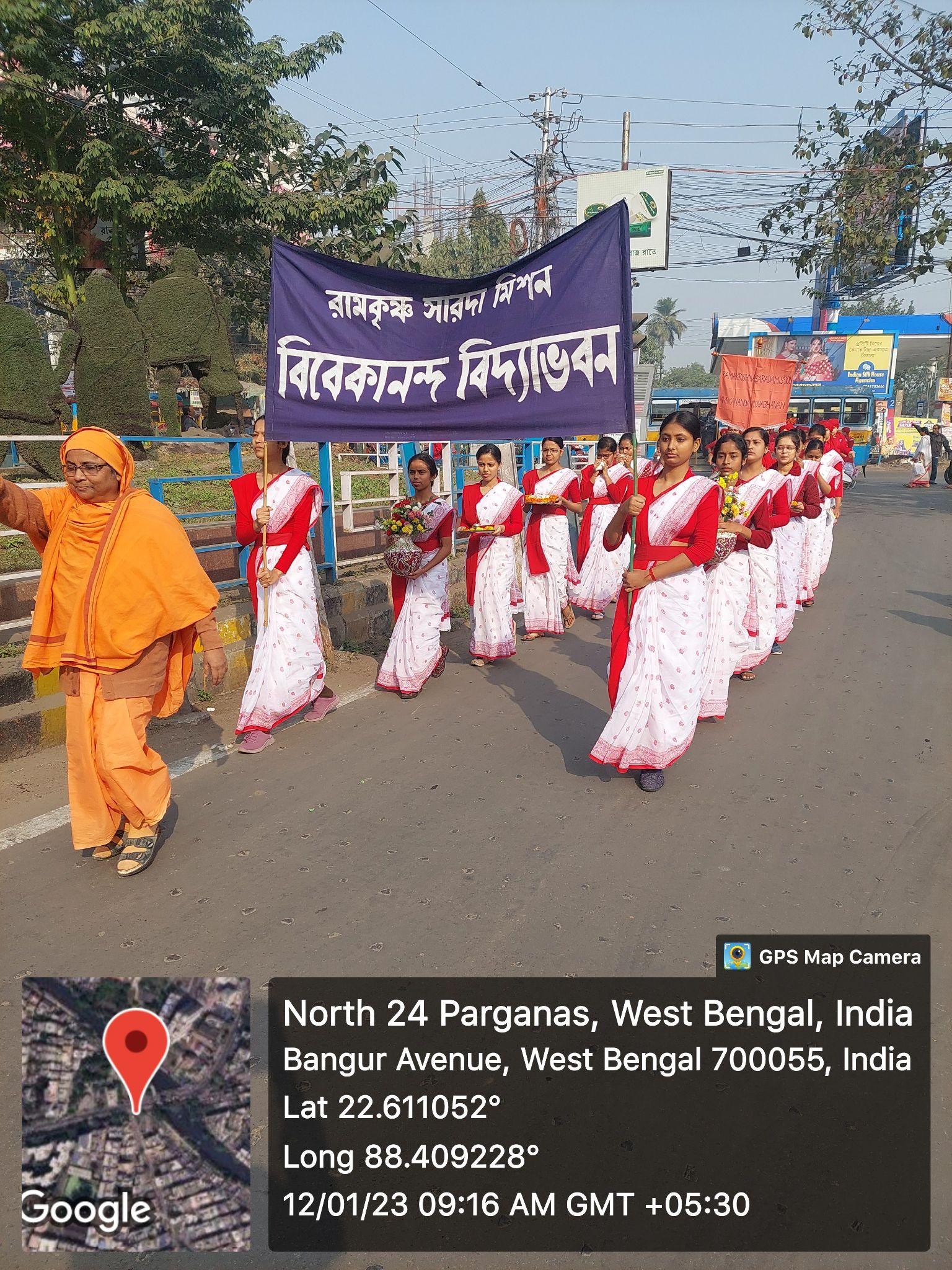 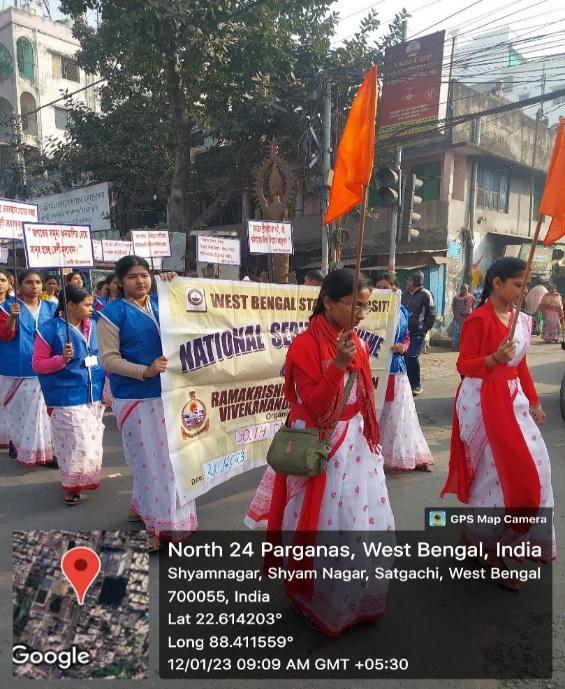 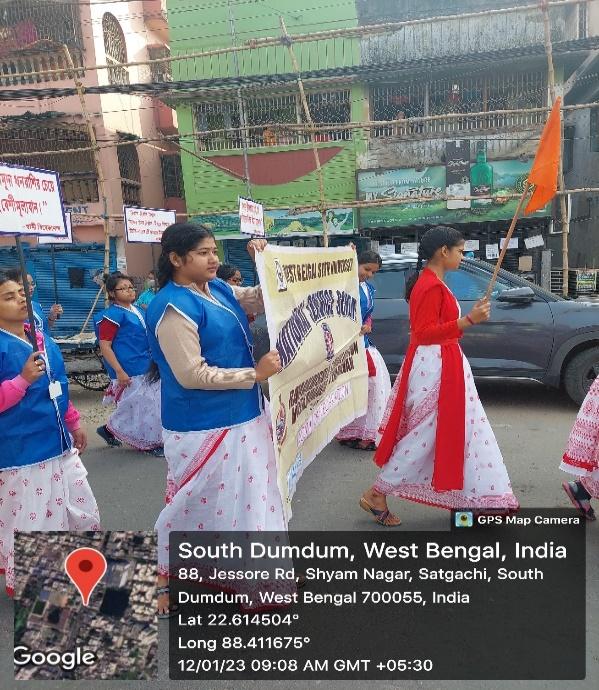 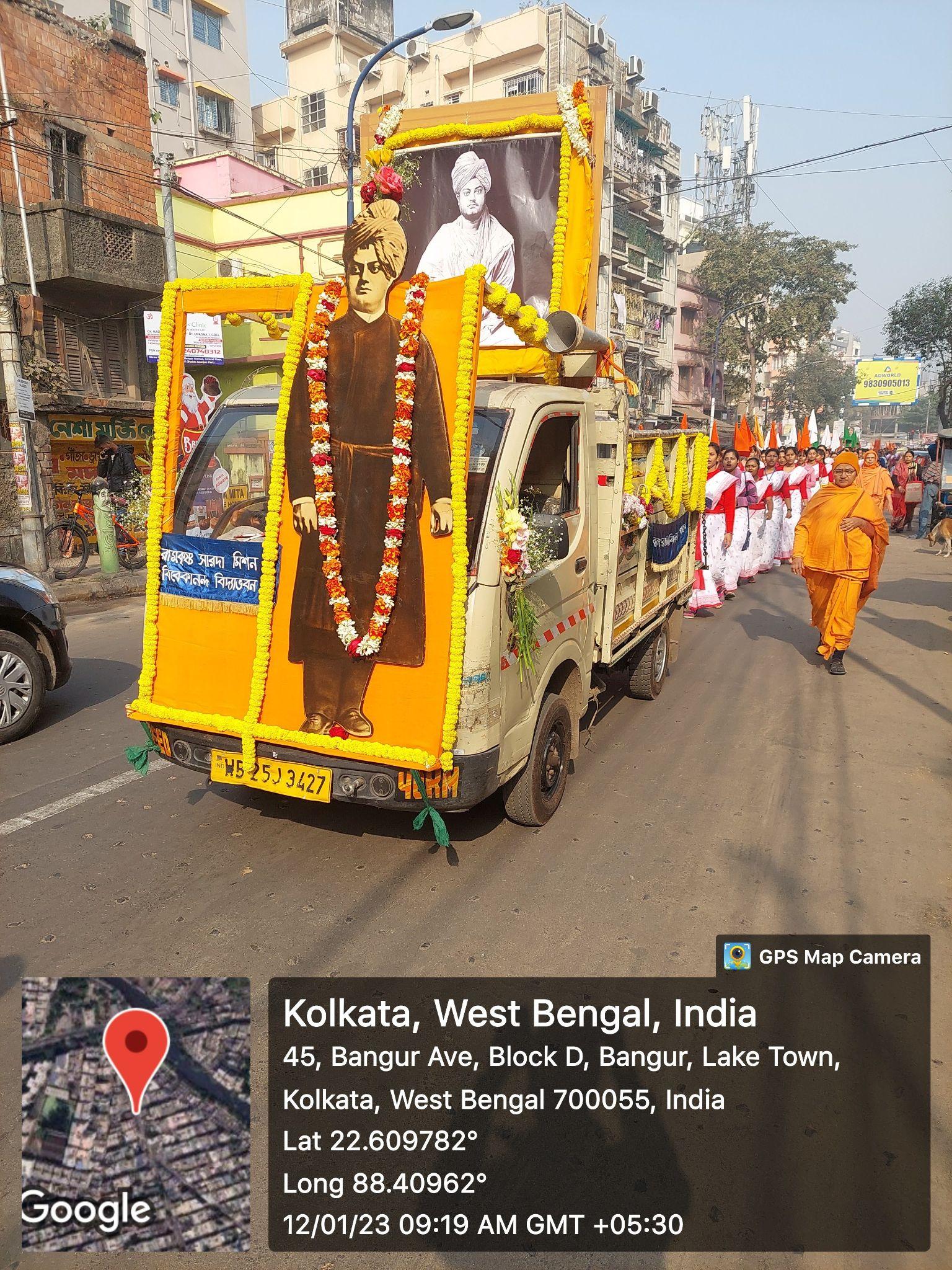 